WE NEED SKATEBOARDERS FOR OUR MUSIC VIDEOIF YOU CAN SKATE (REALLY SKATE) AND YOU WANT TO BE IN A MUSIC VIDEO FOR ONE OF THE HOTTEST UP-AND-COMERS IN THE RAP GAME CONTACT US IMMEDIATELY!!!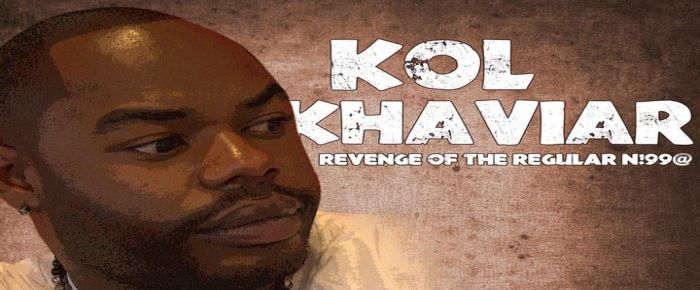 WHEN: THIS SUNDAY APRIL 8th (EASTER DAY) AROUND NOONWHERE: ASU TEMPE CAMPUSDURATION: 2 HOURSWHY: To promote KOL KHAVIAR’s latest mixtape REVENGE OF THE REGULAR N!99@TRACK: “THEY DON’T GIVE A F*CK ABOUT ME”IF YOU ARE INTERESTED PLEASE CONTACT GRANT DAVID IMMEDIATELY!!! ALL HELP IS VERY MUCH APPRECIATED. HOPE TO SEE YOU THERE.GRANT DAVID (DIRECTOR) – 360-601-5410 (cell, call or text)gmdavid@asu.edu facebook.com/GDsoFRESH @GDsoFRESHSEARCH: “KOL KHAVIAR” ON YOUTUBE TO SEE ALL OF HIS MUSIC VIDEOSSEARCH: “KOL KHAVIAR” ON SOUNDCLOUD TO HEAR THE ENTIRE REVENGE OF THE REGULAR N!99@ MIXTAPE FOR FREE